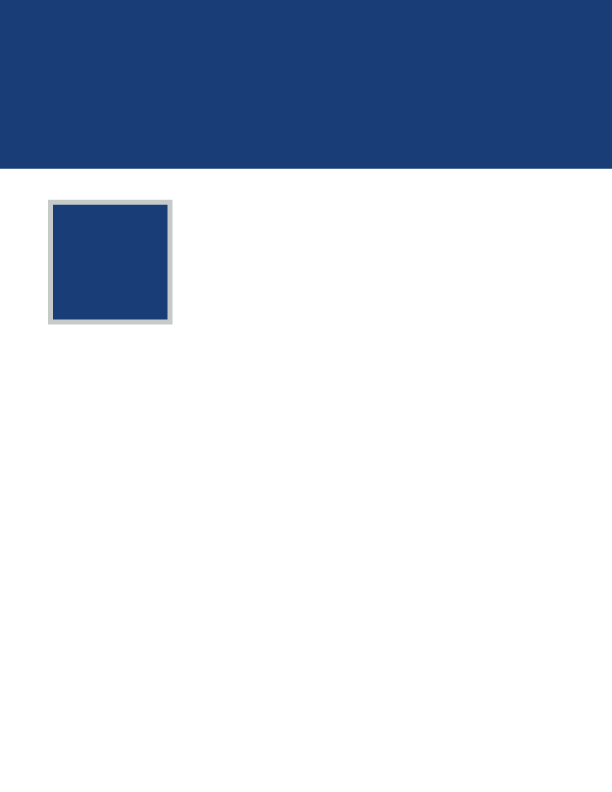 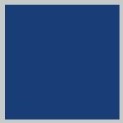 Kursus atau JurusanNama InstitusiTahun LulusKursus atau JurusanNama InstitusiTahun Lulus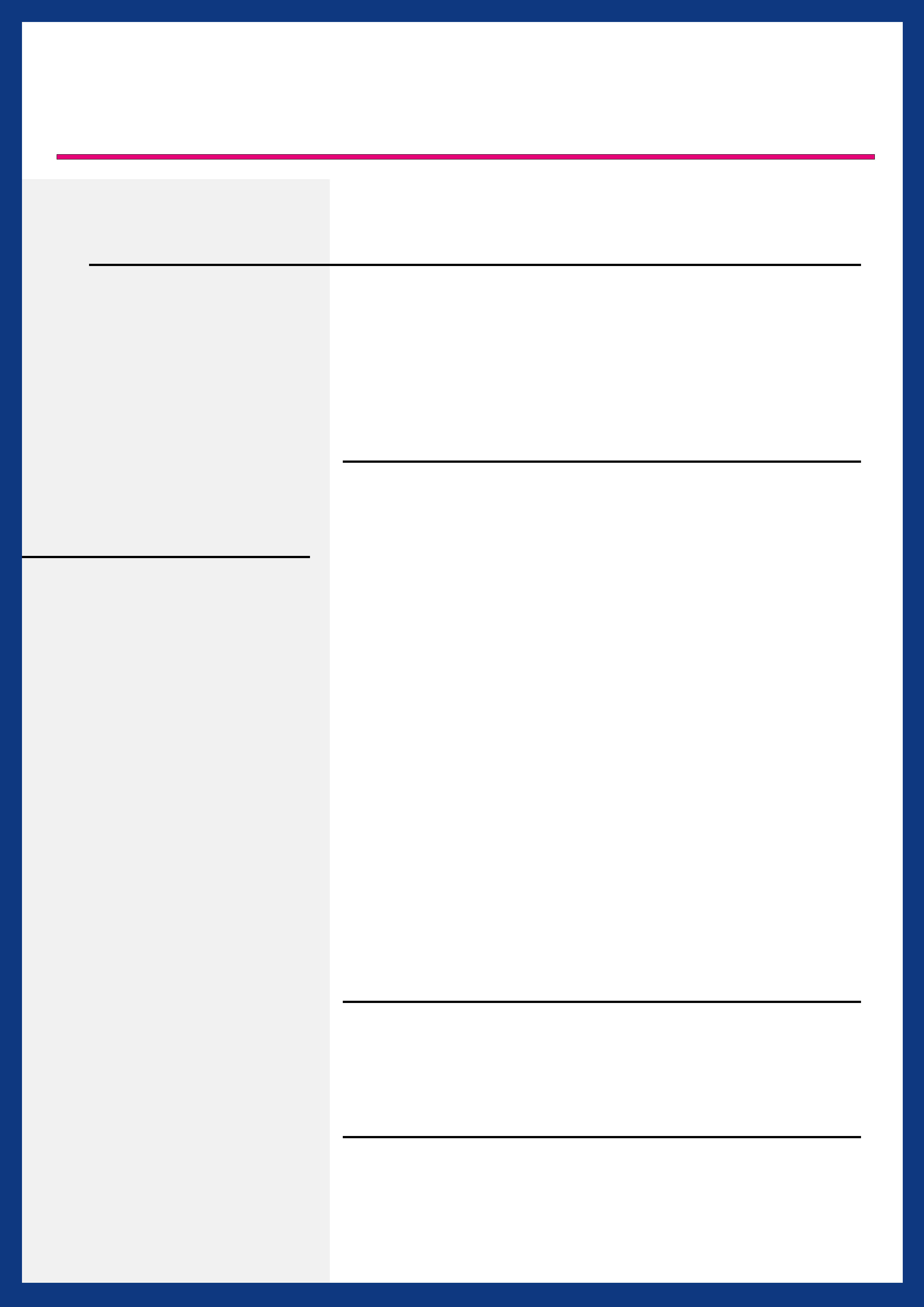 Tentang Diri SayaBagian ini menjelaskan pernyataan singkat dan jelas tentang pengalaman dan keterampilan kamu. Buat 2-3 kalimat yang medeskripsikan berapa lama kamu bekerja di industri tersebut dan posisinya, pencapaian penting, dan tujuan karier.Pengalaman KerjaNama posisiNama perusahaan / Bulan YYYY – Bulan YYYYDeskripsi pekerjaanTulis 1 to 2 kalimat yang menjelaskan pekerjaan kamu.Tanggung jawabSebutkan apa saja tanggung jawab kamu dalam bentuk poin-poin.PencapaianTunjukkan 2-3 prestasi terukurMenatPilih 2-3 minat yang relevan dengan karier dan budaya perusahaan.ReferensiDitulis jika diminta perekrut atau menunjukan langsung nama dan posisi seseorang di perusahaan.KeterampilanSebutkan hard skill dan soft skill kamuSkill satuSkill duaSkill tigaSkill empatSkill limaSkill enamSkill tujuhSkill delapanPendidikan dan Pelatihan